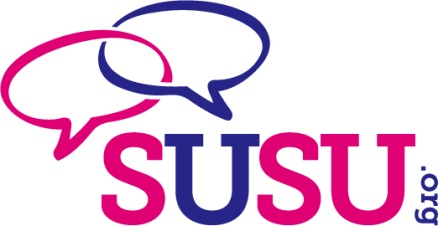 Student Activities Risk AssessmentUse this form for any event run by a Club or Society. Please complete this form electronically and return it to the Student Activities Manager (groups@susu.org) at least 3 full weeks prior to the event. One form should be used for each project/event/activity.Risk assessment reviewed by:  Reviewed by Activities Officer (Where appropriate)SUSU Health and Safety ManagerClub/Society detailsClub/Society detailsYour contact name (individual):             Your contact name (individual):             Your Club/Society (if applicable):          Your Club/Society (if applicable):          Soton email address:  Phone number:     About the event/activityAbout the event/activityEvent title:                          Event title:                          Date(s) of event:                 Date(s) of event:                 Start time:     Finish time:     Location of the activity:   Location of the activity:   Please describe the activity you are runningRisk AssessmentRisk AssessmentRisk AssessmentRisk AssessmentRisk AssessmentRisk AssessmentRisk AssessmentWithin this section you need to give an overview of all the activities or event is undertaking, clearly identifying the risks involved (Hazards) and what action (Controls) will be taken to avoid or reduce these risks to an acceptable level.Within this section you need to give an overview of all the activities or event is undertaking, clearly identifying the risks involved (Hazards) and what action (Controls) will be taken to avoid or reduce these risks to an acceptable level.Within this section you need to give an overview of all the activities or event is undertaking, clearly identifying the risks involved (Hazards) and what action (Controls) will be taken to avoid or reduce these risks to an acceptable level.Within this section you need to give an overview of all the activities or event is undertaking, clearly identifying the risks involved (Hazards) and what action (Controls) will be taken to avoid or reduce these risks to an acceptable level.Within this section you need to give an overview of all the activities or event is undertaking, clearly identifying the risks involved (Hazards) and what action (Controls) will be taken to avoid or reduce these risks to an acceptable level.Within this section you need to give an overview of all the activities or event is undertaking, clearly identifying the risks involved (Hazards) and what action (Controls) will be taken to avoid or reduce these risks to an acceptable level.Within this section you need to give an overview of all the activities or event is undertaking, clearly identifying the risks involved (Hazards) and what action (Controls) will be taken to avoid or reduce these risks to an acceptable level.SeverityThe likelihood of an accident occurringThe likelihood of an accident occurringThe likelihood of an accident occurringThe likelihood of an accident occurringThe likelihood of an accident occurringSeverityMinorSuperficial injury
Slight or temporary1ModerateSignificant injury or illness
Temporary minor disability2MajorSerious injury or illness
or Significant and permanent disability3CriticalFatal injury or illness substantial and permanent disability4Catastrophic                 Fatal injury or illness for multiple persons5SeverityLikely                      5Medium 2High High High High SeverityPossible                 4Low      Medium High High High SeverityUnlikely                  3Low      Low Medium High High SeverityRare                        2Low      Low Low Medium High SeverityAlmost  Never        1Low      Low Low LowMedium High probability, 1 in 10 chance or higher, once in two weeks or higher for activities on a daily basisPossible, Significant probability,1 in 100 chance or higher, once in 6 months for activities on a daily basisUnlikely, low probability, 1 in 1,000 chance or higher, once in 4 years or longer for activities on a daily basis.Rare, very low probability, 1 in 10,000 chance or higher, once in a decade or longer for activities on a daily basis.Almost never, extremely low probability, less than 1 in 1000,000, Once in a century or longer for activities on a daily basisHazardsControl Measures.(These can also be supported by documents such as policies and safe working practice)  Calculation of Risk(Likelihood x Severity = Overall Risk Rating)Calculation of Risk(Likelihood x Severity = Overall Risk Rating)Calculation of Risk(Likelihood x Severity = Overall Risk Rating)Risk Acceptable?Y/NHazardsControl Measures.(These can also be supported by documents such as policies and safe working practice)  LikelihoodSeverityOverall Risk RatingRisk Acceptable?Y/NNameDatedNext Review DateComments/Observations   Comments/Observations   Comments/Observations   Comments/Observations   Comments/Observations   Comments/Observations   NameDatedNext Review DateComments/Observations Comments/Observations Comments/Observations Comments/Observations Comments/Observations Comments/Observations 